ПРОЕКТ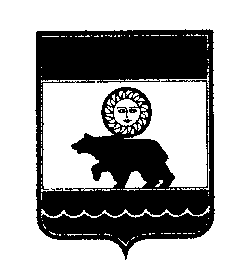 СОВЕТ КОЛПАШЕВСКОГО ГОРОДСКОГО ПОСЕЛЕНИЯ                                                                          РЕШЕНИЕ                                             00.00.2024 г.                                                           №                                           г. Колпашево                                                                                              О внесении изменений в решение Совета Колпашевского городского поселенияот 30 ноября 2023 года № 35 «О бюджете муниципального образования «Колпашевское городское поселение» на 2024 год и на плановый период 2025 и 2026 годов»Рассмотрев представленный Главой Колпашевского городского поселения проект решения Совета Колпашевского городского поселения «О внесении изменений в решение Совета Колпашевского городского поселения от 30 ноября 2023 года № 35 «О бюджете муниципального образования «Колпашевское городское поселение» на 2024 год и на плановый период 2025 и 2026 годов», руководствуясь статьей 29 Устава муниципального образования «Колпашевское городское поселение», Положением о бюджетном процессе в муниципальном образовании «Колпашевское городское поселение», утвержденным решением Совета Колпашевского городского поселения от 23 декабря 2020 года № 34РЕШИЛ:1. Внести в решение Совета Колпашевского городского поселения от 30 ноября 2023 года № 35 «О бюджете муниципального образования «Колпашевское городское поселение» на 2024 год и на плановый период 2025 и 2026 годов» следующие изменения:1.1. Пункт 1 изложить в следующей редакции:«1. Утвердить основные характеристики бюджета муниципального образования «Колпашевское городское поселение» на 2024 год:1) общий объем доходов бюджета муниципального образования «Колпашевское городское поселение» в сумме 284 743,3 тыс. рублей, в том числе налоговые и неналоговые доходы в сумме 99 537,4 тыс. рублей, безвозмездные поступления в сумме 185 205,9 тыс. рублей;2) общий объем расходов бюджета муниципального образования «Колпашевское городское поселение» в сумме 289 064,9 тыс. рублей;3) дефицит бюджета муниципального образования «Колпашевское городское поселение» в сумме 4 321,6 тыс. рублей.».1.2. Приложение № 1 «Объем межбюджетных трансфертов бюджету муниципального образования «Колпашевское городское поселение» на 2024 год и на плановый период 2025 и 2026 годов» изложить в редакции согласно приложению № 1 к настоящему решению.1.3. Приложение № 2 «Объем бюджетных ассигнований муниципального дорожного фонда муниципального образования «Колпашевское городское поселение» на 2024 год и на плановый период 2025 и 2026 годов» изложить в редакции согласно приложению № 2 к настоящему решению.1.4. Приложение № 3 «Источники финансирования дефицита бюджета муниципального образования «Колпашевское городское поселение» на 2024 год и на плановый период 2025 и 2026 годов» изложить в редакции согласно приложению № 3 к настоящему решению.1.5. Приложение № 4 «Ведомственная структура расходов бюджета муниципального образования «Колпашевское городское поселение» на 2024 год и на плановый период 2025 и 2026 годов» изложить в редакции согласно приложению № 4 к настоящему решению.1.6. Приложение № 10 «Прогнозный план (программу) приватизации имущества, находящегося в собственности муниципального образования «Колпашевское городское поселение» и приобретения имущества в собственность муниципального образования «Колпашевское городское поселение» на 2024 год и на плановый период 2025 и 2026 годов» изложить в редакции согласно приложению № 5 к настоящему решению.1.7. Приложение № 11 «Перечень и объемы финансирования муниципальных программ, реализуемых на территории муниципального образования «Колпашевское городское поселение» и финансируемых из бюджета муниципального образования «Колпашевское городское поселение» на 2024 год и на плановый период 2025 и 2026 годов» изложить в редакции согласно приложению № 6 к настоящему решению.1.8. Приложение № 12 «Перечень объектов капитального строительства муниципальной собственности и объектов недвижимого имущества, приобретаемых в муниципальную собственность, финансируемых из бюджета МО «Колпашевское городское поселение» на 2024 год и на плановый период 2025 и 2026 годов» согласно приложению № 7 к настоящему решению.2. Решение вступает в силу со дня официального опубликования и распространяет свое действие на правоотношения, возникшие с 01 января 2024 года.3. Настоящее решение опубликовать в Ведомостях органов местного самоуправления Колпашевского городского поселения и разместить на официальном сайте органов местного самоуправления Колпашевского городского поселения.  Глава Колпашевскогогородского поселения 					                                              А.В.ЩукинПредседатель Совета Колпашевского городского поселения                                                                        А.Ф.Рыбалов
Приложение № 1 к решению Совета Колпашевскогогородского поселенияот 00.00.2024 № 00 «Приложение № 1 УТВЕРЖДЕНОрешением Совета
Колпашевского
городского поселенияот 30.11.2023 № 35 Объем межбюджетных трансфертов бюджету муниципального образования «Колпашевское городское поселение» на 2024 год и на плановый период 2025 и 2026 годов(тыс. рублей).»Приложение № 2 к решению Совета Колпашевскогогородского поселенияот 00.00.2024 № 00 «Приложение № 2 УТВЕРЖДЕНОрешением СоветаКолпашевскогогородского поселения от 30.11.2023 № 35 Объем бюджетных ассигнований муниципального дорожного фонда муниципального образования «Колпашевское городское поселение» на 2024 год и на плановый период 2025 и 2026 годов (тыс. рублей).»Приложение № 3 к решению Совета Колпашевскогогородского поселенияот 00.00.2024 № 00«Приложение № 3 УТВЕРЖДЕНОрешением Совета Колпашевского городского поселения от 30.11.2023 № 35Источники финансирования дефицита бюджета муниципального
образования «Колпашевское городское поселение» на 2024 год
и на плановый период 2025 и 2026 годов(тыс. рублей).»Приложение № 4 к решению Совета Колпашевского городского поселения от 00.00.2024 № 00 «Приложение № 4УТВЕРЖДЕНОрешением Совета Колпашевского городского поселения от 30.11.2023 № 35.»Приложение № 5 к решению Совета Колпашевскогогородского поселения от 00.00.2024 № 00«Приложение № 10УТВЕРЖДЕНОрешением Совета Колпашевского городского поселенияот 30.11.2023 № 35 Прогнозный план (программа) приватизации имущества, находящегося в собственности муниципального
 образования «Колпашевское городское поселение» и приобретения имущества в собственность муниципального
 образования «Колпашевское городское поселение» на 2024 год и на плановый период 2025 и 2026 годовПеречень подлежащих приватизации объектов имущества, находящегося в собственности муниципального образования «Колпашевское городское поселение»(тыс. рублей)Приобретение движимого и недвижимого имущества в собственность муниципального образования «Колпашевское городское поселение» в 2024 году:Приобретение движимого и недвижимого имущества в собственность муниципального образования «Колпашевское городское поселение» в плановый период 2025 и 2026 году не планируется.»Приложение № 6 к решениюСовета Колпашевского городского поселения от 00.00.2024 № 00«Приложение № 11УТВЕРЖДЕНОрешением Совета Колпашевскогогородского поселенияот 30.11.2023 № 35Перечень и объемы финансирования муниципальных программ, реализуемых на территории муниципального образования «Колпашевское городское поселение» и финансируемых из бюджета муниципального образования «Колпашевское городское поселение» на 2024 год и на плановый период 2025 и 2026 годов (тыс. рублей).»Приложение № 7 к решению Совета Колпашевскогогородского поселенияот 00.00.2024 № 00«Приложение № 12УТВЕРЖДЕНОрешением Совета
Колпашевского городского поселения от 30.11.2023 № 35 Перечень объектов капитального строительства муниципальной собственности и объектов недвижимого имущества, приобретаемых в муниципальную собственность, финансируемых из бюджета МО «Колпашевское городское поселение»на 2024 год и на плановый период 2025 и 2026 годов(тыс. рублей).»Коды бюджетной классификации Российской ФедерацииНаименование доходного источникаСуммаСуммаСуммаКоды бюджетной классификации Российской ФедерацииНаименование доходного источника2024 год 2025 год 2026 год 000 2 02 00000 00 0000 000БЕЗВОЗМЕЗДНЫЕ ПОСТУПЛЕНИЯ ОТ ДРУГИХ БЮДЖЕТОВ БЮДЖЕТНОЙ СИСТЕМЫ РОССИЙСКОЙ ФЕДЕРАЦИИ185 205,965 188,462 774,1000 2 02 10000 00 0000 150ДОТАЦИИ БЮДЖЕТАМ БЮДЖЕТНОЙ СИСТЕМЫ РОССИЙСКОЙ ФЕДЕРАЦИИ52 011,852 008,552 007,2901 2 02 15001 13 0000 150Дотации бюджетам городских поселений на выравнивание бюджетной обеспеченности из бюджета субъекта Российской Федерации52 011,852 008,552 007,2000 2 02 20000 00 0000 150СУБСИДИИ БЮДЖЕТАМ БЮДЖЕТНОЙ СИСТЕМЫ РОССИЙСКОЙ ФЕДЕРАЦИИ (МЕЖБЮДЖЕТНЫЕ СУБСИДИИ)18 673,30,00,0901 2 02 25555 13 0000 150Субсидии бюджетам городских поселений на реализацию программ формирования современной городской среды в рамках реализации регионального проекта «Формирование комфортной городской среды»18 673,30,00,0000 2 02 30000 00 0000 150СУБВЕНЦИИ БЮДЖЕТАМ БЮДЖЕТНОЙ СИСТЕМЫ РОССИЙСКОЙ ФЕДЕРАЦИИ7 260,00,00,0901 2 02 35082 13 0000 150Субвенции бюджетам поселений Колпашевского района на обеспечение жилыми помещениями детей-сирот и детей, оставшихся без попечения родителей, лиц из их числа детей-сирот и детей, оставшихся без попечения родителей, которые не являются нанимателями жилых помещений по договорам социального найма или членами семьи нанимателя жилого помещения по договору социального найма либо собственниками жилых помещений, а также детей-сирот и детей, оставшихся без попечения родителей, лиц из числа детей-сирот и детей, оставшихся без попечения родителей, которые являются нанимателями жилых помещений по договорам социального найма или членами семьи нанимателя жилого помещения по договору социального найма либо собственниками жилых помещений, в случае, если их проживание в ранее занимаемых жилых помещениях признается невозможным, посредством предоставления благоустроенного жилого помещения специализированного жилищного фонда по договорам найма специализированных жилых помещений (за счет средств Федерального бюджета)1 815,00,00,0901 2 02 35082 13 0000 150Субвенции бюджетам поселений Колпашевского района на обеспечение жилыми помещениями детей-сирот и детей, оставшихся без попечения родителей, лиц из их числа детей-сирот и детей, оставшихся без попечения родителей, которые не являются нанимателями жилых помещений по договорам социального найма или членами семьи нанимателя жилого помещения по договору социального найма либо собственниками жилых помещений, а также детей-сирот и детей, оставшихся без попечения родителей, лиц из числа детей-сирот и детей, оставшихся без попечения родителей, которые являются нанимателями жилых помещений по договорам социального найма или членами семьи нанимателя жилого помещения по договору социального найма либо собственниками жилых помещений, в случае, если их проживание в ранее занимаемых жилых помещениях признается невозможным, посредством предоставления благоустроенного жилого помещения специализированного жилищного фонда по договорам найма специализированных жилых помещений (софинансирование за счет средств областного бюджета к средствам Федерального бюджета)271,20,00,0901 2 02 35082 13 0000 150Субвенции бюджетам поселений Колпашевского района на обеспечение жилыми помещениями детей-сирот и детей, оставшихся без попечения родителей, лиц из их числа детей-сирот и детей, оставшихся без попечения родителей, которые не являются нанимателями жилых помещений по договорам социального найма или членами семьи нанимателя жилого помещения по договору социального найма либо собственниками жилых помещений, а также детей-сирот и детей, оставшихся без попечения родителей, лиц из числа детей-сирот и детей, оставшихся без попечения родителей, которые являются нанимателями жилых помещений по договорам социального найма или членами семьи нанимателя жилого помещения по договору социального найма либо собственниками жилых помещений, в случае, если их проживание в ранее занимаемых жилых помещениях признается невозможным, посредством предоставления благоустроенного жилого помещения специализированного жилищного фонда по договорам найма специализированных жилых помещений (за счет средств областного бюджета)5 173,80,00,0000 2 02 40000 00 0000 150ИНЫЕ МЕЖБЮДЖЕТНЫЕ ТРАНСФЕРТЫ107 260,813 179,910 766,9901 2 02 49999 13 0000 150Иные межбюджетные трансферты на поддержку мер по обеспечению сбалансированности местных бюджетов6 700,26 876,24 463,2901 2 02 49999 13 0000 150Иные межбюджетные трансферты на осуществление дорожной деятельности в отношении автомобильных дорог общего пользования местного значения в границах населенных пунктов муниципального образования «Колпашевское городское поселение»5 800,00,00,0901 2 02 49999 13 0000 150Иной межбюджетный трансферт на организацию деятельности катка по адресу г. Колпашево, ул. Кирова, 41395,50,00,0901 2 02 49999 13 0000 150Иной межбюджетный трансферт на обустройство спортивных объектов в поселениях Колпашевского района700,00,00,0901 2 02 49999 13 0000 150Иной межбюджетный трансферт на организацию транспортного обслуживания населения Колпашевского городского поселения автомобильным транспортом13 000,00,00,0901 2 02 49999 13 0000 150Иной межбюджетный трансферт на организацию теплоснабжения населенных пунктов Колпашевского района5 475,00,00,0901 2 02 49999 13 0000 150Иной межбюджетный трансферт на улучшение состояния благоустройства населённых пунктов Колпашевского района2 574,50,00,0901 2 02 49999 13 0000 150Иной межбюджетный трансферт на выполнение работ по созданию комфортной городской среды в малых городах и исторических поселениях-победителях Всероссийского конкурса лучших проектов создания комфортной городской среды13 920,60,00,0901 2 02 49999 13 0000 150Иной межбюджетный трансферт на улучшение состояния благоустройства муниципальных территорий общественного пользования982,80,00,0901 2 02 49999 13 0000 150Субсидии местным бюджетам на обеспечение условий для развития физической культуры и массового спорта6 303,76 303,76 303,7901 2 02 49999 13 0000 150Иной межбюджетный трансферт на капитальный ремонт и (или) ремонт автомобильных дорог общего пользования местного значения34 784,60,00,0901 2 02 49999 13 0000 150Иной межбюджетный трансферт на организацию водоснабжения и водоотведения населённых пунктов Колпашевского района500,00,00,0901 2 02 49999 13 0000 150Иной межбюджетный трансферт на проведение капитальных ремонтов объектов коммунальной инфраструктуры в целях подготовки хозяйственного комплекса Колпашевского городского поселения к безаварийному прохождению отопительного сезона5 330,90,00,0901 2 02 49999 13 0000 150Иной межбюджетный трансферт на выполнение работ по строительному контролю и авторскому надзору по объектам благоустройства наиболее посещаемых муниципальных территорий общественного пользования362,60,00,0901 2 02 49999 13 0000 150Иные межбюджетные трансферты на исполнение судебных актов10 330,40,00,0901 2 02 49999 13 0000 150Иной межбюджетный трансферт на поощрение поселенческих команд, участвовавших в XV зимней межпоселенческой спартакиаде в д. Новогорное Новогоренского сельского поселения100,00,00,0Коды бюджетной классификации Российской ФедерацииНаименование статей доходов и расходов СуммаСуммаСуммаКоды бюджетной классификации Российской ФедерацииНаименование статей доходов и расходов 2024 год2025 год2026 годДОХОДЫДОХОДЫДОХОДЫДОХОДЫДОХОДЫ1 03 00000 00 0000 000Налоги на товары (работы, услуги), реализуемые на территории Российской Федерации10 954,011 691,012 135,01 03 02230 01 0000 110Доходы от уплаты акцизов на дизельное топливо, подлежащие распределению между бюджетами субъектов Российской Федерации и местными бюджетами с учетом установленных дифференцированных нормативов отчислений в местные бюджеты 5 640,06 002,06 230,01 03 02240 01 0000 110Доходы от уплаты акцизов на моторные масла для дизельных и (или) карбюраторных (инжекторных) двигателей, подлежащие распределению между бюджетами субъектов Российской Федерации и местными бюджетами с учетом установленных дифференцированных нормативов отчислений в местные бюджеты29,031,032,01 03 02250 01 0000 110Доходы от уплаты акцизов на автомобильный бензин, подлежащие распределению между бюджетами субъектов Российской Федерации и местными бюджетами с учетом установленных дифференцированных нормативов отчислений в местные бюджеты6 089,06 481,06 727,01 03 02260 01 0000 110Доходы от уплаты акцизов на прямогонный бензин, подлежащие распределению между бюджетами субъектов Российской Федерации и местными бюджетами с учетом установленных дифференцированных нормативов отчислений в местные бюджеты-804,0-823,0-854,01 00 00000 00 0000 000Налоговые и неналоговые доходы10 947,67 630,43 643,42 02 49999 13 0000 150Иные межбюджетные трансферты на осуществление дорожной деятельности в отношении автомобильных дорог общего пользования местного значения в границах населенных пунктов муниципального образования «Колпашевское городское поселение»5 800,00,00,02 02 49999 13 0000 150Иной межбюджетный трансферт на капитальный ремонт и (или) ремонт автомобильных дорог общего пользования местного значения34 784,60,00,0Итого дорожный фонд62 486,2 19 321,415 778,4РАСХОДЫРАСХОДЫРАСХОДЫРАСХОДЫРАСХОДЫ0409 86 0 00 00000Муниципальная программа «Развитие транспортной инфраструктуры муниципального образования «Колпашевское городское поселение» на 2024-2028 г.г.»62 486,219 321,415 778,4в т.ч. за счет остатков бюджетных ассигнований, не использованных в 2023 году285,00,00,0Итого расходы62 486,219 321,415 778,4Наименование источников финансирования дефицита бюджетаСуммаСуммаСуммаНаименование источников финансирования дефицита бюджета2024 год2025 год2026 годИзменение остатков средств на счетах по учету средств местного бюджета4 321,60,00,0Увеличение прочих остатков денежных средств бюджетов городских поселений-284 743,3-164 898,0-165 342,0Уменьшение прочих остатков денежных средств бюджетов городских поселений289 064,9164 898,0165 342,0Итого: 4 321,60,00,0Ведомственная структура расходов бюджета муниципального образования «Колпашевское городское поселение» на 2024 год и на плановый период 2025 и 2026 годовВедомственная структура расходов бюджета муниципального образования «Колпашевское городское поселение» на 2024 год и на плановый период 2025 и 2026 годовВедомственная структура расходов бюджета муниципального образования «Колпашевское городское поселение» на 2024 год и на плановый период 2025 и 2026 годовВедомственная структура расходов бюджета муниципального образования «Колпашевское городское поселение» на 2024 год и на плановый период 2025 и 2026 годовВедомственная структура расходов бюджета муниципального образования «Колпашевское городское поселение» на 2024 год и на плановый период 2025 и 2026 годовВедомственная структура расходов бюджета муниципального образования «Колпашевское городское поселение» на 2024 год и на плановый период 2025 и 2026 годовВедомственная структура расходов бюджета муниципального образования «Колпашевское городское поселение» на 2024 год и на плановый период 2025 и 2026 годовВедомственная структура расходов бюджета муниципального образования «Колпашевское городское поселение» на 2024 год и на плановый период 2025 и 2026 годов(тыс.рублей)(тыс.рублей)НаименованиеВедомствоРаздел, подразделЦелевая статьяВид расходовСуммаСуммаСуммаНаименованиеВедомствоРаздел, подразделЦелевая статьяВид расходов 2024 год 2025 год 2026 годВСЕГО РАСХОДОВ289 064,9164 898,0165 342,01. Администрация Колпашевского городского поселения901252 972,1131 635,9132 079,9Общегосударственные вопросы010045 684,848 304,352 291,3Функционирование высшего должностного лица субъекта Российской Федерации и муниципального образования01022 145,52 145,52 145,5Непрограммное направление расходов010298 0 00 000002 145,52 145,52 145,5Расходы на обеспечение органов местного самоуправления, Представительного органа муниципального образования010298 0 01 000002 145,52 145,52 145,5Расходы на обеспечение деятельности (оказание муниципальных услуг) муниципальных учреждений, организаций, органов местного самоуправления010298 0 01 000012 145,52 145,52 145,5Расходы на выплаты персоналу в целях обеспечения выполнения функций государственными (муниципальными) органами, казенными учреждениями, органами управления государственными внебюджетными фондами010298 0 01 000011002 145,52 145,52 145,5Расходы на выплаты персоналу государственных (муниципальных) органов010298 0 01 000011202 145,52 145,52 145,5Функционирование Правительства Российской Федерации, высших исполнительных органов субъектов Российской Федерации, местных администраций010440 533,340 233,340 233,3Непрограммное направление расходов010498 0 00 0000040 533,340 233,340 233,3Расходы на обеспечение органов местного самоуправления, Представительного органа муниципального образования010498 0 01 0000040 533,340 233,340 233,3Расходы на обеспечение деятельности (оказание муниципальных услуг) муниципальных учреждений, организаций, органов местного самоуправления010498 0 01 0000140 213,339 913,339 913,3Расходы на выплаты персоналу в целях обеспечения выполнения функций государственными (муниципальными) органами, казенными учреждениями, органами управления государственными внебюджетными фондами010498 0 01 0000110035 067,735 067,735 067,7Расходы на выплаты персоналу государственных (муниципальных) органов010498 0 01 0000112035 067,735 067,735 067,7Закупка товаров, работ и услуг для обеспечения государственных (муниципальных) нужд010498 0 01 000012005 055,64 755,64 755,6Иные закупки товаров, работ и услуг для обеспечения государственных (муниципальных) нужд010498 0 01 000012405 055,64 755,64 755,6Иные бюджетные ассигнования010498 0 01 0000180090,090,090,0Уплата налогов, сборов и иных платежей010498 0 01 0000185090,090,090,0Компенсация расходов по оплате стоимости проезда и провоза багажа в пределах Российской Федерации к месту использования отпуска и обратно010498 0 01 00002320,0320,0320,0Расходы на выплаты персоналу в целях обеспечения выполнения функций государственными (муниципальными) органами, казенными учреждениями, органами управления государственными внебюджетными фондами010498 0 01 00002100320,0320,0320,0Расходы на выплаты персоналу государственных (муниципальных) органов010498 0 01 00002120320,0320,0320,0Резервные фонды0111986,31 362,51 362,5Непрограммное направление расходов011198 0 00 00000986,31 362,51 362,5Резервные фонды местных администраций011198 0 00 00200986,31 362,51 362,5Иные бюджетные ассигнования011198 0 00 00200800986,31 362,51 362,5Резервные средства011198 0 00 00200870986,31 362,51 362,5Другие общегосударственные вопросы01132 019,74 563,08 550,0Непрограммное направление расходов011398 0 00 000002 019,74 563,08 550,0Условно утвержденные расходы011398 0 00 002010,03 964,97 951,9Иные бюджетные ассигнования011398 0 00 002018000,03 964,97 951,9Резервные средства011398 0 00 002018700,03 964,97 951,9Расходы на обеспечение органов местного самоуправления, Представительного органа муниципального образования011398 0 01 00000395,3395,3395,3Расходы на опубликование нормативно - правовых актов011398 0 01 00008395,3395,3395,3Закупка товаров, работ и услуг для обеспечения государственных (муниципальных) нужд011398 0 01 00008200395,3395,3395,3Иные закупки товаров, работ и услуг для обеспечения государственных (муниципальных) нужд011398 0 01 00008240395,3395,3395,3Прочие мероприятия011398 0 09 000001 624,4202,8202,8Расходы на оплату членских взносов Ассоциации "Совет муниципальных образований Томской области" 011398 0 09 00702128,0128,0128,0Иные бюджетные ассигнования011398 0 09 00702800128,0128,0128,0Уплата налогов, сборов и иных платежей011398 0 09 00702850128,0128,0128,0Расходы на организацию и проведение мероприятий, связанных с награждением и присвоением почётных званий муниципального образования "Колпашевское городское поселение"011398 0 09 0070374,874,874,8Закупка товаров, работ и услуг для обеспечения государственных (муниципальных) нужд011398 0 09 0070320045,845,845,8Иные закупки товаров, работ и услуг для обеспечения государственных (муниципальных) нужд011398 0 09 0070324045,845,845,8Социальное обеспечение и иные выплаты населению011398 0 09 0070330029,029,029,0Публичные нормативные выплаты гражданам несоциального характера011398 0 09 0070333029,029,029,0Расходы на исполнение судебных актов, предусматривающих обращение взыскания на средства местного бюджета по денежным обязательствам Администрации Колпашевского городского поселения011398 0 09 007361 421,60,00,0Иные бюджетные ассигнования011398 0 09 007368001 421,60,00,0Исполнение судебных актов011398 0 09 007368301 421,60,00,0Национальная безопасность и правоохранительная деятельность03001 006,2752,4752,4Защита населения и территории от чрезвычайных ситуаций природного и техногенного характера, пожарная безопасность03101 006,2752,4752,4Муниципальная программа "Обеспечение безопасности жизнедеятельности населения на территории Колпашевского городского поселения на 2024-2028 г.г."031084 0 00 000001 006,2752,4752,4Основное мероприятие "Обеспечение безопасности жизнедеятельности населения на территории Колпашевского городского поселения"031084 0 01 000001 006,2752,4752,4Организация пожарной безопасности на территории населенных пунктов Колпашевского городского поселения031084 0 01 00960742,6542,6542,6Закупка товаров, работ и услуг для обеспечения государственных (муниципальных) нужд031084 0 01 00960200742,6542,6542,6Иные закупки товаров, работ и услуг для обеспечения государственных (муниципальных) нужд031084 0 01 00960240742,6542,6542,6Мониторинг за развитием опасных геологических процессов в прибрежной полосе рек Обь и Кеть 031084 0 01 00961108,0108,0108,0Закупка товаров, работ и услуг для обеспечения государственных (муниципальных) нужд031084 0 01 00961200108,0108,0108,0Иные закупки товаров, работ и услуг для обеспечения государственных (муниципальных) нужд031084 0 01 00961240108,0108,0108,0Информирование населения с целью предупреждения возникновения чрезвычайных ситуаций на водных объектах в границах Колпашевского городского поселения031084 0 01 0096264,064,064,0Закупка товаров, работ и услуг для обеспечения государственных (муниципальных) нужд031084 0 01 0096220064,064,064,0Иные закупки товаров, работ и услуг для обеспечения государственных (муниципальных) нужд031084 0 01 0096224064,064,064,0Проведение работ по очистке от снега и скос травы на вертолетной площадке в д. Север031084 0 01 0096337,837,837,8Закупка товаров, работ и услуг для обеспечения государственных (муниципальных) нужд031084 0 01 0096320037,837,837,8Иные закупки товаров, работ и услуг для обеспечения государственных (муниципальных) нужд031084 0 01 0096324037,837,837,8Ремонт и обслуживание систем видеонаблюдения031084 0 01 0096453,80,00,0Закупка товаров, работ и услуг для обеспечения государственных (муниципальных) нужд031084 0 01 0096420053,80,00,0Иные закупки товаров, работ и услуг для обеспечения государственных (муниципальных) нужд031084 0 01 0096424053,80,00,0Национальная экономика040077 518,821 354,017 811,0Транспорт040815 032,62 032,62 032,6Муниципальная программа "Развитие транспортной инфраструктуры муниципального образования "Колпашевское городское поселение" на 2024-2028 г.г."040886 0 00 0000015 032,62 032,62 032,6Основное мероприятие "Организация транспортного обслуживания населения в границах Колпашевского городского поселения040886 0 02 0000015 032,62 032,62 032,6Организация транспортного обслуживания населения Колпашевского городского поселения автомобильным транспортом040886 0 02 0030313 000,00,00,0Закупка товаров, работ и услуг для обеспечения государственных (муниципальных) нужд040886 0 02 0030320013 000,00,00,0Иные закупки товаров, работ и услуг для обеспечения государственных (муниципальных) нужд040886 0 02 0030324013 000,00,00,0Организация перевозок пассажиров речным транспортом с доступной для населения провозной платой040886 0 02 009351 976,61 976,61 976,6Закупка товаров, работ и услуг для обеспечения государственных (муниципальных) нужд040886 0 02 009352001 976,60,00,0Иные закупки товаров, работ и услуг для обеспечения государственных (муниципальных) нужд040886 0 02 009352401 976,60,00,0Иные бюджетные ассигнования040886 0 02 009358000,01 976,61 976,6Субсидии юридическим лицам (кроме некоммерческих организаций), индивидуальным предпринимателям, физическим лицам-производителям товаров, работ, услуг040886 0 02 009358100,01 976,61 976,6Траление причалов040886 0 02 0093656,056,056,0Закупка товаров, работ и услуг для обеспечения государственных (муниципальных) нужд040886 0 02 0093620056,056,056,0Иные закупки товаров, работ и услуг для обеспечения государственных (муниципальных) нужд040886 0 02 0093624056,056,056,0Дорожное хозяйство (дорожные фонды)040962 486,219 321,415 778,4Муниципальная программа "Развитие транспортной инфраструктуры муниципального образования "Колпашевское городское поселение" на 2024-2028 г.г."040986 0 00 0000062 486,219 321,415 778,4Основное мероприятие "Дороги муниципального образования "Колпашевское городское поселение" и инженерные сооружения на них"040986 0 01 0000062 486,219 321,415 778,4Осуществление дорожной деятельности в отношении автомобильных дорог общего пользования местного значения в границах населенных пунктов Колпашевского района040986 0 01 003025 800,00,00,0Закупка товаров, работ и услуг для обеспечения государственных (муниципальных) нужд040986 0 01 003022005 800,00,00,0Иные закупки товаров, работ и услуг для обеспечения государственных (муниципальных) нужд040986 0 01 003022405 800,00,00,0Капитальный ремонт и (или) ремонт автомобильных дорог общего пользования местного значения (в части средств несофинансируемых из областного бюджета)040986 0 01 009303 850,10,00,0Закупка товаров, работ и услуг для обеспечения государственных (муниципальных) нужд040986 0 01 009302003 850,10,00,0Иные закупки товаров, работ и услуг для обеспечения государственных (муниципальных) нужд040986 0 01 009302403 850,10,00,0Поддержание автомобильных дорог поселения в состоянии пригодном к эксплуатации040986 0 01 0093720 432,918 805,015 262,0Закупка товаров, работ и услуг для обеспечения государственных (муниципальных) нужд040986 0 01 0093720020 432,918 805,015 262,0Иные закупки товаров, работ и услуг для обеспечения государственных (муниципальных) нужд040986 0 01 0093724020 432,918 805,015 262,0Устройство зимних автомобильных дорог и пешеходных тротуаров040986 0 01 00938516,4516,4516,4Закупка товаров, работ и услуг для обеспечения государственных (муниципальных) нужд040986 0 01 00938200516,4516,4516,4Иные закупки товаров, работ и услуг для обеспечения государственных (муниципальных) нужд040986 0 01 00938240516,4516,4516,4Капитальный ремонт и (или) ремонт автомобильных дорог общего пользования местного значения040986 0 0 14093029 387,80,00,0Закупка товаров, работ и услуг для обеспечения государственных (муниципальных) нужд040986 0 01 4093020029 387,80,00,0Иные закупки товаров, работ и услуг для обеспечения государственных (муниципальных) нужд040986 0 01 4093024029 387,80,00,0Капитальный ремонт и (или) ремонт автомобильных дорог общего пользования местного значения (в рамках софинансирования)040986 0 01 S09301 546,70,00,0Закупка товаров, работ и услуг для обеспечения государственных (муниципальных) нужд040986 0 01 S09302001 546,70,00,0Иные закупки товаров, работ и услуг для обеспечения государственных (муниципальных) нужд040986 0 01 S09302401 546,70,00,0Финансовая поддержка инициативного проекта Колпашевского городского поселения "Обустройство пешеходного тротуара по ул. Ленина в г. Колпашево" (в рамках софинансирования)040986 0 01 S1121494,50,00,0Закупка товаров, работ и услуг для обеспечения государственных (муниципальных) нужд040986 0 01 S1121200494,50,00,0Иные закупки товаров, работ и услуг для обеспечения государственных (муниципальных) нужд040986 0 01 S1121240494,50,00,0Финансовая поддержка инициативного проекта Колпашевского городского поселения "Обустройство пешеходного тротуара по ул. Лермонтова в с. Тогур" (в рамках софинансирования)040986 0 01 S1122457,80,00,0Закупка товаров, работ и услуг для обеспечения государственных (муниципальных) нужд040986 0 01 S1122200457,80,00,0Иные закупки товаров, работ и услуг для обеспечения государственных (муниципальных) нужд040986 0 01 S1122240457,80,00,0Жилищно-коммунальное хозяйство050069 307,019 460,319 460,3Жилищное хозяйство05011 500,01 500,01 500,0Муниципальная программа "Капитальный ремонт муниципального жилищного фонда на период 2024-2028 г.г." 050187 0 00 000001 500,01 500,01 500,0Основное мероприятие "Улучшение технического состояния муниципального жилищного фонда, продление срока его эксплуатации"050187 0 01 000001 500,01 500,01 500,0Организация проведения работ по капитальному ремонту муниципального жилищного фонда050187 0 01 009391 500,01 500,01 500,0Закупка товаров, работ и услуг для обеспечения государственных (муниципальных) нужд050187 0 01 009392001 500,01 500,01 500,0Иные закупки товаров, работ и услуг для обеспечения государственных (муниципальных) нужд050187 0 01 009392401 500,01 500,01 500,0Коммунальное хозяйство050215 117,93 812,03 812,0Муниципальная программа "Организация мероприятий в области коммунального хозяйства на период 2024-2028 г.г." 050288 0 00 0000015 117,93 812,03 812,0Основное мероприятие "Повышение эффективности организации коммунального хозяйства на территории Колпашевского городского поселения"050288 0 01 0000015 117,93 812,03 812,0Организация водоснабжения и водоотведения населённых пунктов Колпашевского района050288 0 01 00307500,00,00,0Закупка товаров, работ и услуг для обеспечения государственных (муниципальных) нужд050288 0 01 00307200500,00,00,0Иные закупки товаров, работ и услуг для обеспечения государственных (муниципальных) нужд050288 0 01 00307240500,00,00,0Организация теплоснабжения населённых пунктов Колпашевского района050288 0 01 003105 475,00,00,0Закупка товаров, работ и услуг для обеспечения государственных (муниципальных) нужд050288 0 01 003102005 475,00,00,0Иные закупки товаров, работ и услуг для обеспечения государственных (муниципальных) нужд050288 0 01 003102405 475,00,00,0Проведение ремонтов (капитальных ремонтов) объектов коммунального хозяйства050288 0 01 009313 812,03 812,03 812,0Закупка товаров, работ и услуг для обеспечения государственных (муниципальных) нужд050288 0 01 009312003 812,03 812,03 812,0Иные закупки товаров, работ и услуг для обеспечения государственных (муниципальных) нужд050288 0 01 009312403 812,03 812,03 812,0Проведение капитальных ремонтов объектов коммунальной инфраструктуры в целях подготовки хозяйственного комплекса Томской области к безаварийному прохождению отопительного сезона050288 0 01 409104 600,00,00,0Закупка товаров, работ и услуг для обеспечения государственных (муниципальных) нужд050288 0 01 409102004 600,00,00,0Иные закупки товаров, работ и услуг для обеспечения государственных (муниципальных) нужд050288 0 01 409102404 600,00,00,0Проведение капитальных ремонтов объектов коммунальной инфраструктуры в целях подготовки хозяйственного комплекса Томской области к безаварийному прохождению отопительного сезона (в рамках софинансирования)050288 0 01 S0910730,90,00,0Закупка товаров, работ и услуг для обеспечения государственных (муниципальных) нужд050288 0 01 S0910200730,90,00,0Иные закупки товаров, работ и услуг для обеспечения государственных (муниципальных) нужд050288 0 01 S0910240730,90,00,0Благоустройство050352 689,114 148,314 148,3Муниципальная программа "Формирование современной городской среды Колпашевского городского поселения на 2018-2024 г.г."050352 0 00 0000033 939,30,00,0Основное мероприятие "Повышение уровня благоустройства территорий общего пользования"050352 0 02 0000015 266,00,00,0Улучшение состояния благоустройства муниципальных территорий общественного пользования050352 0 02 00308982,80,00,0Закупка товаров, работ и услуг для обеспечения государственных (муниципальных) нужд050352 0 02 00308200982,80,00,0Иные закупки товаров, работ и услуг для обеспечения государственных (муниципальных) нужд050352 0 02 00308240982,80,00,0Выполнение работ по созданию комфортной городской среды в малых городах и исторических поселениях-победителях Всероссийского конкурса лучших проектов создания комфортной городской среды050352 0 02 003092 232,70,00,0Закупка товаров, работ и услуг для обеспечения государственных (муниципальных) нужд050352 0 02 003092002 232,70,00,0Иные закупки товаров, работ и услуг для обеспечения государственных (муниципальных) нужд050352 0 02 003092402 232,70,00,0Выполнение работ по строительному контролю и авторскому надзору по объектам благоустройства наиболее посещаемых муниципальных территорий общественного пользования050352 0 02 00317362,60,00,0Закупка товаров, работ и услуг для обеспечения государственных (муниципальных) нужд050352 0 02 00317200362,60,00,0Иные закупки товаров, работ и услуг для обеспечения государственных (муниципальных) нужд050352 0 02 00317240362,60,00,0Выполнение работ по созданию комфортной городской среды в малых городах и исторических поселениях-победителях Всероссийского конкурса лучших проектов создания комфортной городской среды (за счет средств дотации на поддержку мер по обеспечению сбалансированности местных бюджетов)050352 0 02 Д030911 687,90,00,0Закупка товаров, работ и услуг для обеспечения государственных (муниципальных) нужд050352 0 02 Д030920011 687,90,00,0Иные закупки товаров, работ и услуг для обеспечения государственных (муниципальных) нужд050352 0 02 Д030924011 687,90,00,0Региональный проект "Формирование комфортной городской среды"050352 0 F2 0000018 673,30,00,0Реализация программ формирования современной городской среды050352 0 F2 5555018 673,30,00,0Закупка товаров, работ и услуг для обеспечения государственных (муниципальных) нужд050352 0 F2 5555020018 673,30,00,0Иные закупки товаров, работ и услуг для обеспечения государственных (муниципальных) нужд050352 0 F2 5555024018 673,30,00,0Муниципальная программа «Повышение уровня благоустройства в населённых пунктах Колпашевского района и качества окружающей среды в Колпашевском районе»050365 0 00 00000 2 574,50,00,0Основное мероприятие «Реализация (содействие в реализации) мероприятий, направленных на улучшение состояния благоустройства муниципального образования «Колпашевский район»050365 0 01 000002 574,50,00,0Улучшение состояния благоустройства населённых пунктов Колпашевского района050365 0 01 003062 574,50,00,0Закупка товаров, работ и услуг для обеспечения государственных (муниципальных) нужд050365 0 01 003062002 574,50,00,0Иные закупки товаров, работ и услуг для обеспечения государственных (муниципальных) нужд050365 0 01 003062402 574,50,00,0Муниципальная программа "Повышение уровня благоустройства населенных пунктов на территории муниципального образования "Колпашевское городское поселение" на период 2024-2028 г.г."050385 0 00 000003 763,73 563,73 563,7Основное мероприятие "Поддержание в надлежащем виде благоустройства на территории Колпашевского городского поселения"050385 0 01 000003 763,73 563,73 563,7Поддержание надлежащего санитарно-экологического состояния территории муниципального образования "Колпашевское городское поселение"050385 0 01 009343 763,73 563,73 563,7Закупка товаров, работ и услуг для обеспечения государственных (муниципальных) нужд050385 0 01 009342003 763,73 563,73 563,7Иные закупки товаров, работ и услуг для обеспечения государственных (муниципальных) нужд050385 0 01 009342403 763,73 563,73 563,7Муниципальная программа "Обеспечение бесперебойного функционирования сетей уличного освещения на период 2024-2028 г.г." 050389 0 00 000007 073,96 373,96 373,9Основное мероприятие "Обеспечение светового комфорта на территории Колпашевского городского поселения"050389 0 01 000004 346,34 346,34 346,3Оплата потребленной электрической энергии для нужд системы уличного освещения050389 0 01 009324 346,34 346,34 346,3Закупка товаров, работ и услуг для обеспечения государственных (муниципальных) нужд050389 0 01 009322004 346,34 346,34 346,3Иные закупки товаров, работ и услуг для обеспечения государственных (муниципальных) нужд050389 0 01 009322404 346,34 346,34 346,3Основное мероприятие "Организация содержания объектов уличного освещения (техническое обслуживание, ремонт и обустройство уличного освещения)050389 0 02 000002 727,62 027,62 027,6Расходы на содержание объектов уличного освещения (техническое обслуживание, ремонт и обустройство уличного освещения)050389 0 02 009332 727,62 027,62 027,6Закупка товаров, работ и услуг для обеспечения государственных (муниципальных) нужд050389 0 02 009332002 727,62 027,62 027,6Иные закупки товаров, работ и услуг для обеспечения государственных (муниципальных) нужд050389 0 02 009332402 727,62 027,62 027,6Непрограммное направление расходов050398 0 00 000005 337,74 210,74 210,7Прочие мероприятия050398 0 09 000005 337,74 210,74 210,7Организация и содержание мест захоронения050398 0 09 007101 025,41 025,41 025,4Иные бюджетные ассигнования050398 0 09 007108001 025,41 025,41 025,4Субсидии юридическим лицам (кроме некоммерческих организаций), индивидуальным предпринимателям, физическим лицам-производителям товаров, работ, услуг050398 0 09 007108101 025,41 025,41 025,4Организация ритуальных услуг050398 0 09 007111 936,31 936,31 936,3Иные бюджетные ассигнования050398 0 09 007118001 936,31 936,31 936,3Субсидии юридическим лицам (кроме некоммерческих организаций), индивидуальным предпринимателям, физическим лицам-производителям товаров, работ, услуг050398 0 09 007118101 936,31 936,31 936,3Прочие мероприятия по благоустройству городских и сельских поселений050398 0 09 007122 037,7701,9701,9Закупка товаров, работ и услуг для обеспечения государственных (муниципальных) нужд050398 0 09 007122002 037,7701,9701,9Иные закупки товаров, работ и услуг для обеспечения государственных (муниципальных) нужд050398 0 09 007122402 037,7701,9701,9Расходы на выполнение работ по устройству и содержанию новогодних снежных городков050398 0 09 00713338,3547,1547,1Закупка товаров, работ и услуг для обеспечения государственных (муниципальных) нужд050398 0 09 00713200338,3547,1547,1Иные закупки товаров, работ и услуг для обеспечения государственных (муниципальных) нужд050398 0 09 00713240338,3547,1547,1Образование070048,448,448,4Профессиональная подготовка и переподготовка и повышение квалификации070548,448,448,4Муниципальная программа «Профессиональная переподготовка и повышение квалификации муниципальных служащих и работников, замещающих должности, не отнесенные к должностям муниципальной службы Администрации Колпашевского городского поселения на 2024-2028 годы»070583 0 00 0000048,448,448,4Основное мероприятие "Получение дополнительного профессионального образования"070583 0 01 0000048,448,448,4Расходы на организацию профессионального образования и дополнительного профессионального образования070583 0 01 0000348,448,448,4Закупка товаров, работ и услуг для обеспечения государственных (муниципальных) нужд070583 0 01 0000320048,448,448,4Иные закупки товаров, работ и услуг для обеспечения государственных (муниципальных) нужд070583 0 01 0000324048,448,448,4Культура, кинематография080040 662,540 662,540 662,5Культура080140 662,540 662,540 662,5Муниципальная программа "Сохранение и развитие культуры на территории Колпашевского городского поселения на период 2024 -2028 г.г."080137 0 00 0000040 662,540 662,540 662,5Основное мероприятие "Создание благоприятных условий для сохранения и устойчивого развития сферы культуры и культурного потенциала населения Колпашевского городского поселения"080137 0 01 0000040 662,50,00,0Финансовое обеспечение части переданных полномочий по решению вопроса местного значения «Организация библиотечного обслуживания населения, комплектование и обеспечение сохранности библиотечных фондов библиотек поселения»080137 0 01 0091116 218,20,00,0Межбюджетные трансферты080137 0 01 0091150016 218,20,00,0Иные межбюджетные трансферты080137 0 01 0091154016 218,20,00,0Финансовое обеспечение части переданных полномочий по решению вопроса местного значения «Создание условий для организации досуга и обеспечения жителей поселения услугами организаций культуры»080137 0 01 0091224 444,30,00,0Межбюджетные трансферты080137 0 01 0091250024 444,30,00,0Иные межбюджетные трансферты080137 0 01 0091254024 444,30,00,0Основное мероприятие "Организация библиотечного обслуживания населения, комплектование и обеспечение сохранности библиотечных фондов библиотек поселения"080137 0 02 000000,016 218,216 218,2Финансовое обеспечение вопроса местного значения «Организация библиотечного обслуживания населения, комплектование и обеспечение сохранности библиотечных фондов библиотек поселения»080137 0 02 009130,016 218,216 218,2Иные бюджетные ассигнования080137 0 02 009138000,016 218,216 218,2Резервные средства080137 0 02 009138700,016 218,216 218,2Основное мероприятие "Создание условий для организации досуга и обеспечения жителей поселения услугами организаций культуры"080137 0 03 000000,024 444,324 444,3Финансовое обеспечение вопроса местного значения «Создание условий для организации досуга и обеспечения жителей поселения услугами организаций культуры»080137 0 03 009140,024 444,324 444,3Иные бюджетные ассигнования080137 0 03 009148000,024 444,324 444,3Резервные средства080137 0 03 009148700,024 444,324 444,3Социальная политика100017 590,40,00,0Охрана семьи и детства100417 590,40,00,0Государственная программа "Социальная поддержка населения Томской области"100411 0 00 000007 260,00,00,0Подпрограмма "Обеспечение мер социальной поддержки отдельных категорий граждан"100411 1 00 000007 260,00,00,0Комплекс процессных мероприятий "Предоставление жилых помещений детям-сиротам и детям, оставшимся без попечения родителей, лицам из их числа по договорам найма специализированных жилых помещений"100411 1 71 000007 260,00,00,0Обеспечение детей-сирот и детей, оставшихся без попечения родителей, лиц из числа детей-сирот и детей, оставшихся без попечения родителей, жилыми помещениями100411 1 71 R08202 086,20,00,0Капитальные вложения в объекты государственной (муниципальной) собственности100411 1 71 R08204002 086,20,00,0Бюджетные инвестиции100411 1 71 R08204102 086,20,00,0Обеспечение детей-сирот и детей, оставшихся без попечения родителей, лиц из числа детей-сирот и детей, оставшихся без попечения родителей, жилыми помещениями в части средств, несофинансируемых из федерального бюджета100411 1 71 А08205 173,80,00,0Капитальные вложения в объекты государственной (муниципальной) собственности100411 1 71 А08204005 173,80,00,0Бюджетные инвестиции100411 1 71 А08204105 173,80,00,0Непрограммное направление расходов100499 0 00 0000010 330,40,00,0Исполнение судебных актов100499 0 03 0000010 330,40,00,0Исполнение судебных актов по обращению взыскания на средства областного бюджета по искам к Томской области100499 0 03 0300010 330,40,00,0Капитальные вложения в объекты государственной (муниципальной) собственности100499 0 03 0300040010 330,40,00,0Бюджетные инвестиции100499 0 03 0300041010 330,40,00,0Физическая культура и спорт11001 154,01 054,01 054,0Массовый спорт11021 154,01 054,01 054,0Муниципальная программа "Территория спорта на период 2024 -2028 г.г."110238 0 00 000001 154,01 054,01 054,0Основное мероприятие "Проведение официальных физкультурно-оздоровительных и спортивных мероприятий на территории Колпашевского городского поселения"110238 0 01 00000994,0994,0994,0Организация и проведение официальных физкультурно-оздоровительных и спортивных мероприятий на территории Колпашевского городского поселения 110238 0 01 00940864,0864,0864,0Закупка товаров, работ и услуг для обеспечения государственных (муниципальных) нужд110238 0 01 00940200864,0864,0864,0Иные закупки товаров, работ и услуг для обеспечения государственных (муниципальных) нужд110238 0 01 00940240864,0864,0864,0Социальное обеспечение и иные выплаты населению110238 0 01 00940300130,0130,0130,0Премии и гранты110238 0 01 00940350130,0130,0130,0Основное мероприятие "Обеспечение выездов сборных спортивных команд Колпашевского городского поселения на соревнования различных уровней"110238 0 02 00000160,060,060,0Поощрение поселенческих команд, участвовавших в XV зимней межпоселенческой спартакиаде в д. Новогорное Новогоренского сельского поселения110238 0 02 00320100,00,00,0Закупка товаров, работ и услуг для обеспечения государственных (муниципальных) нужд110238 0 02 00320200100,00,00,0Иные закупки товаров, работ и услуг для обеспечения государственных (муниципальных) нужд100238 0 02 00320240100,00,00,0Планирование и организация выездов сборных спортивных команд Колпашевского городского поселения на соревнования различных уровней в соответствии с утверждённым планом"110238 0 02 0094160,060,060,0Расходы на выплаты персоналу в целях обеспечения выполнения функций государственными (муниципальными) органами, казенными учреждениями, органами управления государственными внебюджетными фондами110238 0 02 0094110042,045,545,5Расходы на выплаты персоналу государственных (муниципальных) органов110238 0 02 0094112042,045,545,5Закупка товаров, работ и услуг для обеспечения государственных (муниципальных) нужд110238 0 02 0094120018,014,514,5Иные закупки товаров, работ и услуг для обеспечения государственных (муниципальных) нужд110238 0 02 0094124018,014,514,52. Муниципальное казенное учреждение "Городской молодежный центр"91324 052,922 892,222 892,2Образование070014 677,114 677,114 677,1Профессиональная подготовка и переподготовка и повышение квалификации070524,024,024,0Непрограммное направление расходов070598 0 00 0000024,024,024,0Расходы на обеспечение муниципального казенного учреждения "Городской молодежный центр"070598 0 06 0000024,024,024,0Расходы на организацию профессионального образования и дополнительного профессионального образования070598 0 06 0000324,024,024,0Закупка товаров, работ и услуг для обеспечения государственных (муниципальных) нужд070598 0 06 0000320024,024,024,0Иные закупки товаров, работ и услуг для обеспечения государственных (муниципальных) нужд070598 0 06 0000324024,024,024,0Молодежная политика070714 203,114 203,114 203,1Муниципальная программа "Молодежь поселения на период 2024-2028 г.г." 070792 0 00 0000014 113,114 113,114 113,1Основное мероприятие "Организация и проведение молодежных мероприятий и обеспечение функционирования молодежных клубов"070792 0 01 0000014 113,114 113,114 113,1Организация молодежных мероприятий, обеспечение функционирования молодежных клубов070792 0 01 0095013 930,713 930,713 930,7Расходы на выплаты персоналу в целях обеспечения выполнения функций государственными (муниципальными) органами, казенными учреждениями, органами управления государственными внебюджетными фондами070792 0 01 0095010011 578,811 578,811 578,8Расходы на выплаты персоналу казенных учреждений070792 0 01 0095011011 578,811 578,811 578,8Закупка товаров, работ и услуг для обеспечения государственных (муниципальных) нужд070792 0 01 009502002 285,92 285,92 285,9Иные закупки товаров, работ и услуг для обеспечения государственных (муниципальных) нужд070792 0 01 009502402 285,92 285,92 285,9Иные бюджетные ассигнования070792 0 01 0095080066,066,066,0Уплата налогов, сборов и иных платежей070792 0 01 0095085066,066,066,0Организация и проведение массовых молодежных мероприятий070792 0 01 00951182,4182,4182,4Закупка товаров, работ и услуг для обеспечения государственных (муниципальных) нужд070792 0 01 00951200182,4182,4182,4Иные закупки товаров, работ и услуг для обеспечения государственных (муниципальных) нужд070792 0 01 00951240182,4182,4182,4Непрограммное направление расходов070798 0 00 0000090,090,090,0Расходы на обеспечение муниципального казенного учреждения "Городской молодежный центр"070798 0 06 0000090,090,090,0Компенсация расходов по оплате стоимости проезда и провоза багажа в пределах Российской Федерации к месту использования отпуска и обратно070798 0 06 0000290,090,090,0Расходы на выплаты персоналу в целях обеспечения выполнения функций государственными (муниципальными) органами, казенными учреждениями, органами управления государственными внебюджетными фондами070798 0 06 0000210090,090,090,0Расходы на выплаты персоналу казенных учреждений070798 0 06 0000211090,090,090,0Другие вопросы в области образования0709450,0450,0450,0Муниципальная программа "Детские игровые площадки Колпашевского городского поселения на период 2024-2028 г.г."070990 0 00 00000450,0450,0450,0Основное мероприятие "Доведение детских игровых площадок до нормативных требований и стандартов обеспечения безопасности"070990 0 01 00000450,0450,0450,0Ремонт и содержание детских игровых площадок070990 0 01 00952450,0450,0450,0Закупка товаров, работ и услуг для обеспечения государственных (муниципальных) нужд070990 0 01 00952200450,0450,0450,0Иные закупки товаров, работ и услуг для обеспечения государственных (муниципальных) нужд070990 0 01 00952240450,0450,0450,0Физическая культура и спорт11009 375,88 215,18 215,1Физическая культура11017 322,57 322,57 322,5Муниципальная программа "Спортивный город на период 2024-2028 г.г."110193 0 00 000007 322,57 322,57 322,5Региональный проект "Спорт-норма жизни"110193 0 Р5 000007 322,57 322,57 322,5Обеспечение условий для развития физической культуры и массового спорта110193 0 Р5 400086 303,76 303,76 303,7Расходы на выплаты персоналу в целях обеспечения выполнения функций государственными (муниципальными) органами, казенными учреждениями, органами управления государственными внебюджетными фондами110193 0 Р5 400081006 016,56 016,56 016,5Расходы на выплаты персоналу казенных учреждений110193 0 Р5 400081106 016,56 016,56 016,5Закупка товаров, работ и услуг для обеспечения государственных (муниципальных) нужд110193 0 Р5 40008200287,2287,2287,2Иные закупки товаров, работ и услуг для обеспечения государственных (муниципальных) нужд110193 0 Р5 40008240287,2287,2287,2Обеспечение условий для развития физической культуры и массового спорта (в рамках софинансирования)110193 0 Р5 S00081 018,81 018,81 018,8Расходы на выплаты персоналу в целях обеспечения выполнения функций государственными (муниципальными) органами, казенными учреждениями, органами управления государственными внебюджетными фондами110193 0 Р5 S00081001 018,81 018,81 018,8Расходы на выплаты персоналу казенных учреждений110193 0 Р5 S00081101 018,81 018,81 018,8Массовый спорт11022 053,3892,6892,6Муниципальная программа "Развитие молодежной политики, физической культуры и массового спорта на территории муниципального образования "Колпашевский район"110247 0 00 000001 095,50,00,0Подпрограмма "Развитие физической культуры и массового спорта в Колпашевском районе"110247 1 00 000001 095,50,00,0Основное мероприятие "Развитие спортивной инфраструктуры (строительство новых, реконструкция и ремонт имеющихся спортивных сооружений)"110247 1 01 00000700,00,00,0Обустройство спортивных объектов в поселениях Колпашевского района110247 1 01 00301700,00,00,0Закупка товаров, работ и услуг для обеспечения государственных (муниципальных) нужд110247 1 01 00301200700,00,00,0Иные закупки товаров, работ и услуг для обеспечения государственных (муниципальных) нужд110247 1 01 00301240700,00,00,0Основное мероприятие "Организация физкультурно-оздоровительной работы с населением"110247 1 02 00000395,50,00,0Организация деятельности катка по адресу г. Колпашево, ул. Кирова, 41110247 1 02 00300395,50,00,0Закупка товаров, работ и услуг для обеспечения государственных (муниципальных) нужд110247 1 02 00300200395,50,00,0Иные закупки товаров, работ и услуг для обеспечения государственных (муниципальных) нужд110247 1 02 00300240395,50,00,0Муниципальная программа "Спортивный город на период 2024-2028 г.г."110293 0 00 00000957,8892,6892,6Основное мероприятие "Развитие инфраструктуры физической культуры и спорта на территории Колпашевского городского поселения"110293 0 01 00000365,2300,0300,0Обеспечение функционирования действующих спортивных объектов110293 0 01 00954365,2300,0300,0Закупка товаров, работ и услуг для обеспечения государственных (муниципальных) нужд110293 0 01 00954200365,2300,0300,0Иные закупки товаров, работ и услуг для обеспечения государственных (муниципальных) нужд110293 0 01 00954240365,2300,0300,0Основное мероприятие "Развитие массового спорта и повышение мотивации жителей Колпашевского городского поселения к регулярным занятиям физической культурой и спортом и ведению здорового образа жизни"110293 0 02 00000592,6592,6592,6Обеспечение планирования и проведения физкультурно-оздоровительных, спортивных мероприятий на 2024-2028 год 110293 0 02 00955592,6592,6592,6Закупка товаров, работ и услуг для обеспечения государственных (муниципальных) нужд110293 0 02 00955200592,6592,6592,6Иные закупки товаров, работ и услуг для обеспечения государственных (муниципальных) нужд110293 0 02 00955240592,6592,6592,63. Муниципальное казенное учреждение "Имущество"91512 039,910 369,910 369,9Общегосударственные вопросы010012 039,910 369,910 369,9Другие общегосударственные вопросы011312 039,910 369,910 369,9Муниципальная программа "Улучшение качества жилой среды муниципальных жилых помещений муниципального образования "Колпашевское городское поселение" на 2024-2028 годы"011394 0 00 000001 618,31 618,31 618,3Основное мероприятие "Формирование фонда капитального ремонта общего имущества многоквартирных домов муниципального образования "Колпашевское городское поселение"011394 0 01 000001 618,31 618,31 618,3Осуществление расходов на формирование фонда капитального ремонта общего имущества многоквартирных домов муниципального образования "Колпашевское городское поселение"011394 0 01 009201 618,31 618,31 618,3Закупка товаров, работ и услуг для обеспечения государственных (муниципальных) нужд011394 0 01 009202001 618,31 618,31 618,3Иные закупки товаров, работ и услуг для обеспечения государственных (муниципальных) нужд011394 0 01 009202401 618,31 618,31 618,3Муниципальная программа "Управление и распоряжение имуществом, находящимся в муниципальной собственности муниципального образования "Колпашевское городское поселение на 2024-2028 г.г." 011395 0 00 000004 850,33 180,33 180,3Основное мероприятие "Увеличение объема поступлений в бюджет Колпашевского городского поселения по неналоговым доходам от сдачи в аренду муниципального имущества"011395 0 01 000004 850,33 180,33 180,3Повышение эффективности использования муниципального имущества и земельных участков011395 0 01 009211 737,72 406,52 406,5Закупка товаров, работ и услуг для обеспечения государственных (муниципальных) нужд011395 0 01 009212001 737,72 406,52 406,5Иные закупки товаров, работ и услуг для обеспечения государственных (муниципальных) нужд011395 0 01 009212401 737,72 406,52 406,5Содержание временно не используемого имущества011395 0 01 009221 555,4234,1234,1Закупка товаров, работ и услуг для обеспечения государственных (муниципальных) нужд011395 0 01 00922200234,1234,1234,1Иные закупки товаров, работ и услуг для обеспечения государственных (муниципальных) нужд011395 0 01 00922240234,1234,1234,1Иные бюджетные ассигнования011395 0 01 009228001 321,30,00,0Исполнение судебных актов011395 0 01 009228301 321,30,00,0Содержание имущества, переданного во владение и пользование011395 0 01 009231 557,2539,7539,7Закупка товаров, работ и услуг для обеспечения государственных (муниципальных) нужд011395 0 01 009232001 127,5427,5427,5Иные закупки товаров, работ и услуг для обеспечения государственных (муниципальных) нужд011395 0 01 009232401 127,5427,5427,5Иные бюджетные ассигнования011395 0 01 00923800429,7112,2112,2Уплата налогов, сборов и иных платежей011395 0 01 00923850429,7112,2112,2Непрограммное направление расходов011398 0 00 000005 571,35 571,35 571,3Расходы на обеспечение муниципального казенного учреждения "Имущество"011398 0 02 000005 571,35 571,35 571,3Расходы на обеспечение деятельности (оказание муниципальных услуг) муниципальных учреждений, организаций, органов местного самоуправления011398 0 02 000015 531,35 531,35 531,3Расходы на выплаты персоналу в целях обеспечения выполнения функций государственными (муниципальными) органами, казенными учреждениями, органами управления государственными внебюджетными фондами011398 0 02 000011004 679,34 659,84 659,8Расходы на выплаты персоналу казенных учреждений011398 0 02 000011104 679,34 659,84 659,8Закупка товаров, работ и услуг для обеспечения государственных (муниципальных) нужд011398 0 02 00001200852,0871,5871,5Иные закупки товаров, работ и услуг для обеспечения государственных (муниципальных) нужд011398 0 02 00001240852,0871,5871,5Компенсация расходов по оплате стоимости проезда и провоза багажа в пределах Российской Федерации к месту использования отпуска и обратно011398 0 02 0000240,040,040,0Расходы на выплаты персоналу в целях обеспечения выполнения функций государственными (муниципальными) органами, казенными учреждениями, органами управления государственными внебюджетными фондами011398 0 02 0000210040,040,040,0Расходы на выплаты персоналу казенных учреждений011398 0 02 0000211040,040,040,0№ п/пНаименование приватизируемого предприятия (имущества)МестонахождениеОбщая площадь, (кв.м.)Кадастровый номерНазначение имуществаСведения об учете в реестре муниципальной собственности (ИНОН)Стоимость основных средств по состоянию на 01.01.2024 (тыс. руб.)Способ приватизацииСрокиСуммаСуммаСумма№ п/пНаименование приватизируемого предприятия (имущества)МестонахождениеОбщая площадь, (кв.м.)Кадастровый номерНазначение имуществаСведения об учете в реестре муниципальной собственности (ИНОН)Стоимость основных средств по состоянию на 01.01.2024 (тыс. руб.)Способ приватизацииСроки2024 год2025 год2026 год1Нежилое помещениеТомская область, г. Колпашево, ул. Дорожная, 24 строение 3 помещение 2399,3 70:19:0000004:2007Нежилое6-4-9630,0Преимущественное право на выкуп имущества субъектами малого и среднего предпринимательства202462,60,00,02Нежилое зданиеТомская область, г. Колпашево, ул. Мира, 361164,970:19:0000001:1217Нежилое6-1-989420,3Преимущественное право на выкуп имущества субъектами малого и среднего предпринимательства20241 115,00,00,03Heжилоe помещениеТомская область, г. Колпашево, ул. Победы, 77, пом. 178,970:19:0000003:1319Нежилое0000024584037,8Преимущественное право на выкуп имущества субъектами малого и среднего предпринимательства202484,00,00,0Итого, нежилые здания, помещения:Итого, нежилые здания, помещения:Итого, нежилые здания, помещения:Итого, нежилые здания, помещения:Итого, нежилые здания, помещения:Итого, нежилые здания, помещения:Итого, нежилые здания, помещения:Итого, нежилые здания, помещения:Итого, нежилые здания, помещения:Итого, нежилые здания, помещения:1261,60,00,0№ п/пНаименование приобретаемого имуществаМестонахождениеПланируемые доходы в бюджет Колпашевского городского поселения в 2024 году (рублей)1Жилые помещения для обеспечения детей – сирот и детей, оставшихся без попечения родителей, а также лиц из их числаТомская область, Колпашевский район, город Колпашево и село Тогур1 815 000,002Жилые помещения для обеспечения детей – сирот и детей, оставшихся без попечения родителей, а также лиц из их числаТомская область, Колпашевский район, город Колпашево и село Тогур1 815 000,003Жилые помещения для обеспечения детей – сирот и детей, оставшихся без попечения родителей, а также лиц из их числаТомская область, Колпашевский район, город Колпашево и село Тогур1 815 000,004Жилые помещения для обеспечения детей – сирот и детей, оставшихся без попечения родителей, а также лиц из их числаТомская область, Колпашевский район, город Колпашево и село Тогур1 815 000,005Жилые помещения для обеспечения детей – сирот и детей, оставшихся без попечения родителей, а также лиц из их числаТомская область, Колпашевский район, город Колпашево и село Тогур1 475 775,006Жилые помещения для обеспечения детей – сирот и детей, оставшихся без попечения родителей, а также лиц из их числаТомская область, Колпашевский район, город Колпашево и село Тогур1 475 775,007Жилые помещения для обеспечения детей – сирот и детей, оставшихся без попечения родителей, а также лиц из их числаТомская область, Колпашевский район, город Колпашево и село Тогур1 475 775,008Жилые помещения для обеспечения детей – сирот и детей, оставшихся без попечения родителей, а также лиц из их числаТомская область, Колпашевский район, город Колпашево и село Тогур1 475 775,009Жилые помещения для обеспечения детей – сирот и детей, оставшихся без попечения родителей, а также лиц из их числаТомская область, Колпашевский район, город Колпашево и село Тогур1 475 775,0010Жилые помещения для обеспечения детей – сирот и детей, оставшихся без попечения родителей, а также лиц из их числаТомская область, Колпашевский район, город Колпашево и село Тогур1 475 775,0011Жилые помещения для обеспечения детей – сирот и детей, оставшихся без попечения родителей, а также лиц из их числаТомская область, Колпашевский район, город Колпашево и село Тогур1 475 775,00Итого:Итого:Итого:17 590 425,00Наименование Сумма Сумма СуммаНаименование2024 год2025 год2026 год1Муниципальная программа «Обеспечение безопасности жизнедеятельности населения на территории Колпашевского городского поселения на 2024-2028 г.г.»1 006,2752,4752,42Муниципальная программа «Развитие транспортной инфраструктуры муниципального образования «Колпашевское городское поселение» на 2024-2028 г.г.»77 518,821 354,017 811,03Муниципальная программа «Капитальный ремонт муниципального жилищного фонда на период 2024-2028 г.г.»1 500,01 500,01 500,04Муниципальная программа «Организация мероприятий в области коммунального хозяйства на период 2024-2028 г.г.»15 117,93 812,03 812,05Муниципальная программа «Обеспечение бесперебойного функционирования сетей уличного освещения на период 2024-2028 г.г»7 073,96 373,96 373,96Муниципальная программа «Повышение уровня благоустройства населенных пунктов на территории муниципального образования «Колпашевское городское поселение» на период 2024-2028 г.г.»3 763,73 563,73 563,77Муниципальная программа «Профессиональная переподготовка и повышение квалификации муниципальных служащих и работников, замещающих должности, не отнесенные к должностям муниципальной службы Администрации Колпашевского городского поселения на 2024-2028 годы»48,448,448,48Муниципальная программа «Сохранение и развитие культуры на территории Колпашевского городского поселения на период 2024 -2028 г.г.»40 662,540 662,540 662,59Муниципальная программа «Территория спорта на период 2024 -2028 г.г.»1 154,01 054,01 054,010Муниципальная программа «Детские игровые площадки Колпашевского городского поселения на период 2024-2028 г.г.»450,0450,0450,011Муниципальная программа «Молодежь поселения на период 2024-2028 г.г.»14 113,114 113,114 113,112Муниципальная программа «Спортивный город на период 2024-2028 г.г.»8 280,38 215,18 215,113Муниципальная программа «Улучшение качества жилой среды муниципальных жилых помещений муниципального образования «Колпашевское городское поселение» на 2024-2028 годы»1 618,31 618,31 618,314Муниципальная программа «Управление и распоряжение имуществом, находящимся в муниципальной собственности муниципального образования «Колпашевское городское поселение на 2024-2028 г.г.»4 850,33 180,33 180,315Муниципальная программа «Формирование современной городской среды Колпашевского городского поселения на 2018-2024 г.г.»33 576,70,00,0Итого:210 734,1106 697,7103 154,7НаименованиеНаименование расходных обязательств Наименование расходных обязательств Наименование расходных обязательств  Сумма Сумма СуммаНаименованиеРаздел,ПодразделЦелевая статьяВид расходов2024 год2025 год2026 годСоциальная политика1000 17 590,40,00,0из них:Охрана семьи и детства1004 17 590,40,00,0в том числе:Государственная программа «Социальная поддержка населения Томской области»100411 0 00 000007 260,00,00,0Подпрограмма «Обеспечение мер социальной поддержки отдельных категорий граждан»100411 1 00 000007 260,00,00,0Комплекс процессных мероприятий "Предоставление жилых помещений детям-сиротам и детям, оставшимся без попечения родителей, лицам из их числа по договорам найма специализированных жилых помещений"100411 1 71 000007 260,00,00,0Обеспечение детей-сирот и детей, оставшихся без попечения родителей, лиц из числа детей-сирот и детей, оставшихся без попечения родителей, жилыми помещениями11 1 71 R08202 086,20,00,0Капитальные вложения в объекты государственной (муниципальной) собственности100411 1 71 R08204002 086,20,00,0Бюджетные инвестиции100411 1 71 R08204102 086,20,00,0в том числе:Жилые помещения (квартиры)100411 1 71 R08204102 086,20,00,0Обеспечение детей-сирот и детей, оставшихся без попечения родителей, лиц из числа детей-сирот и детей, оставшихся без попечения родителей, жилыми помещениями в части средств, несофинансируемых из федерального бюджета100411 1 71 А08205 173,80,00,0Капитальные вложения в объекты государственной (муниципальной) собственности100411 1 71 А08204005 173,80,00,0Бюджетные инвестиции100411 1 71 А08204105 173,80,00,0в том числе:Жилые помещения (квартиры)100411 1 71 А08204105 173,80,00,0Непрограммное направление расходов100499 0 00 0000010 330,40,00,0Исполнение судебных актов100499 0 03 0000010 330,40,00,0Исполнение судебных актов по обращению взыскания на средства областного бюджета по искам к Томской области100499 0 03 0300040010 330,40,00,0Капитальные вложения в объекты государственной (муниципальной) собственности100499 0 03 0300040010 330,40,00,0Бюджетные инвестиции100499 0 03 0300041010 330,40,00,0в том числе:Жилые помещения (квартиры)100499 0 03 0300041010 330,40,00,0Итого17 590,40,00,0